School name:				MATHS PLANNING YEAR A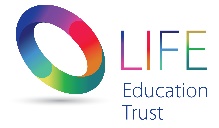 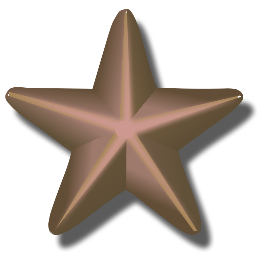 Teacher:		Class:		Year:	3-4 		Term: Summer 1			Week Commencing: Week 6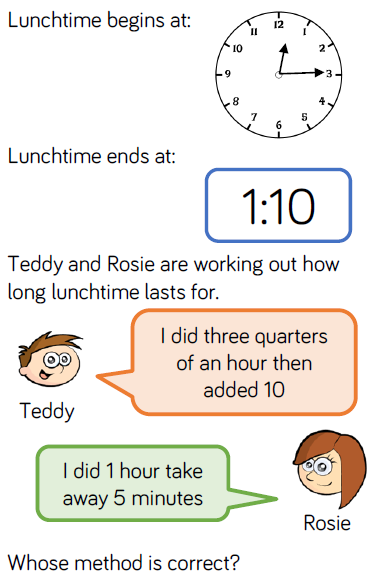 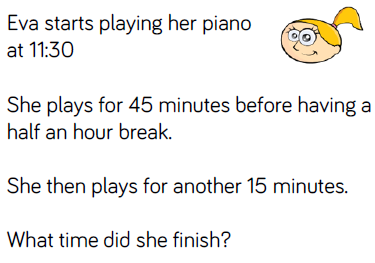 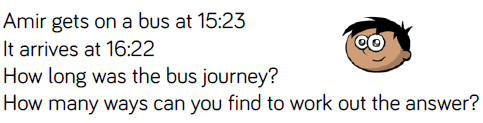 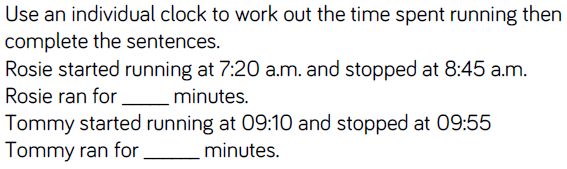 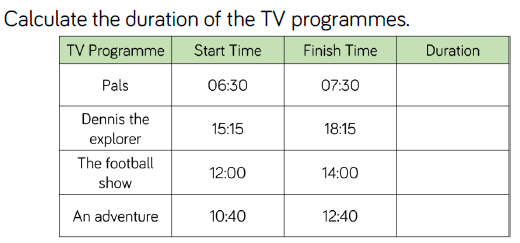 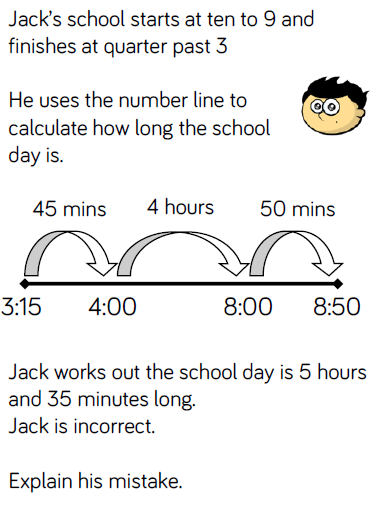 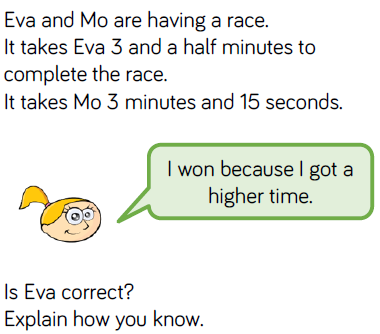 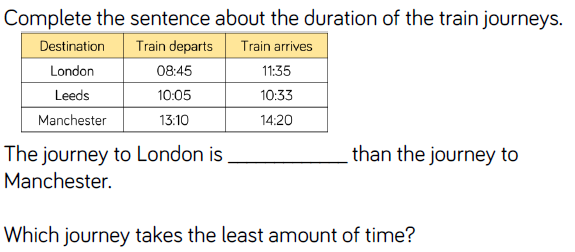 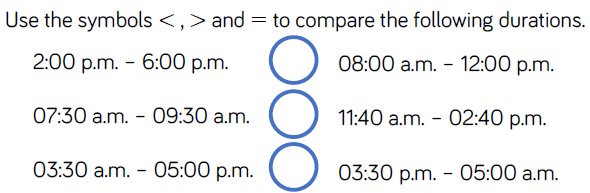 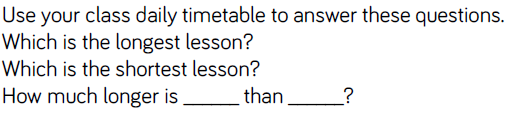 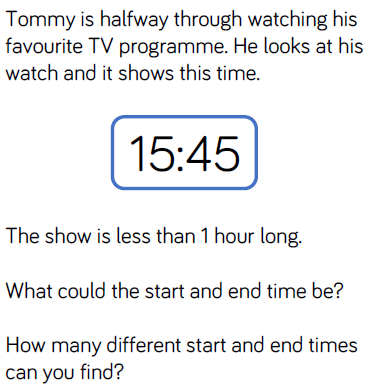 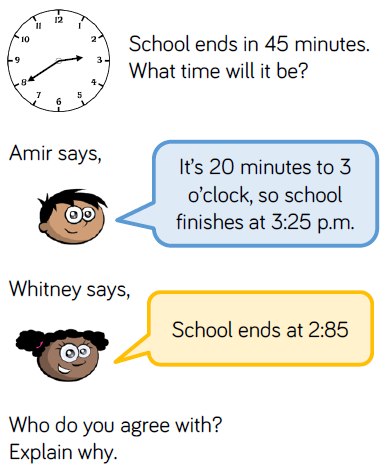 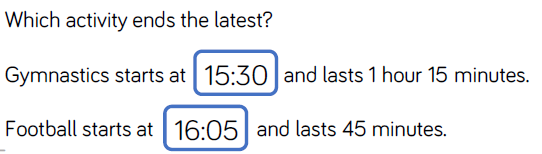 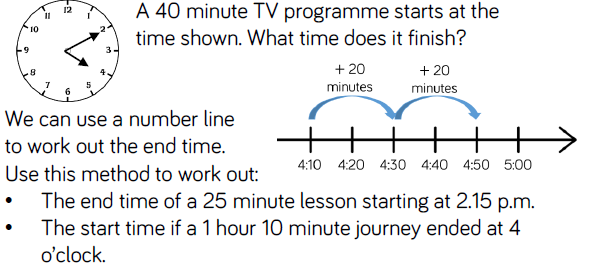 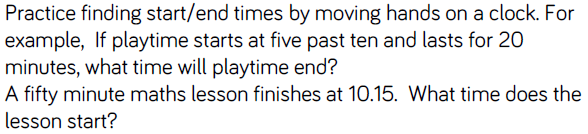 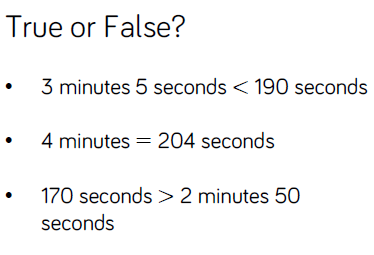 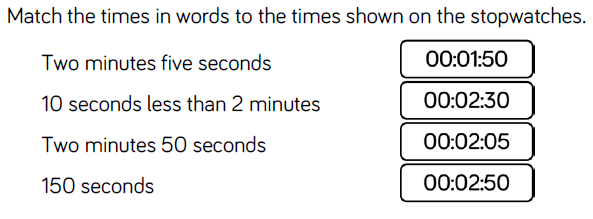 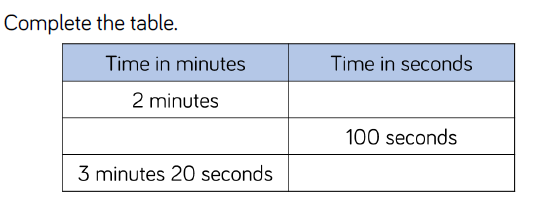 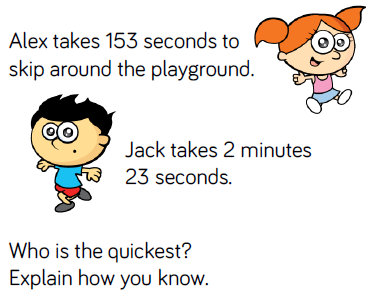 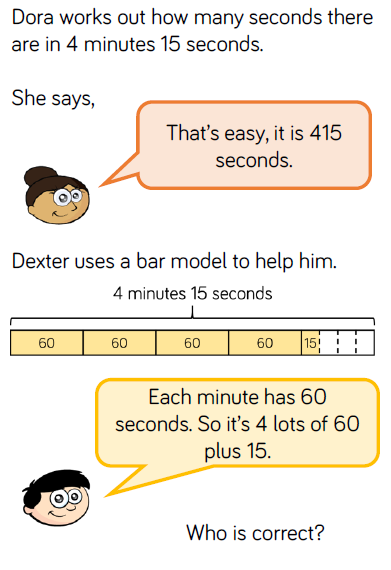 TopicTopicTopicNC Links:Pupils should be taught to:TimeNC Links:Pupils should be taught to:TimeNC Links:Pupils should be taught to:TimeNC Links:Pupils should be taught to:TimeNC Links:Pupils should be taught to:TimeNC Links:Pupils should be taught to:TimeNC Links:Pupils should be taught to:TimeDayMental/Oral StarterMental/Oral StarterMental/Oral StarterMain LessonMain LessonMain LessonMain LessonPlenaryAssessmentObjectivesActivityActivityObjectivesTeachingActivitiesKey VocabularyActivityMonL.O. 12x tableL.O. fluency2088+699=705-488=18x12=777÷12=TMML.O. Greater than, less than or =TMML.O. Greater than, less than or =L.O. To find the durationMust: read the timeShould: find the duration of eventsCould: solve problemsTeach children to find the durations of events using both analogue anddigital clocks. They should be given opportunities to practically work out durations of time using clocks with moveable hands.Number lines are also a useful model.Children explore the most efficient ways of breaking the time down in order to work out the duration. For example: half hours, quarter of an hour and five minutes.Chn calculate the duration of tv programmes.They calculate journey times.Maths No Problem 3B p51Worksheet 16Maths No Problem 4A p190/191 Worksheet 4ToPastMinutesO’clockHoursAmPmMorning afternoonEveningEarlierLaterDurationWhen did the event start? When did it finish? What was the duration? How many minutes is a full turn of the clock?Do we need to count each individual minute?Can we break down the time differently to make it easier to count?Exceeding ARE:At ARE: Below ARE: SENDPPGEALDayMental/Oral StarterMental/Oral StarterMain LessonMain LessonMain LessonMain LessonPlenaryAssessmentObjectivesActivityObjectivesTeachingActivitiesKey VocabularyActivityTuesL.O. 12x tableL.O. fluency15 x 12 =271 ÷ 12 =810 - 377 =456 + 1478 =180cm = ?mTMML.O. To fill in a Venn diagramL.O. To compare durationMust: read the timeShould: compare the duration of eventsCould: solve problemsTeach children to compare durations of time using analogue and digital clocks. They could use empty number lines to model the situations as these will assist with bridging over hours.They use their knowledge of addition and subtraction, and that there are 60 minutes in an hour, to compare the length of timetaken by particular events or tasks.Use the class timetable to compare duration of lessonsThey use inequality symbols to make statements correct.Chn look at timetables and compare train journey duration.Target Your Maths 3 p95 Challenges A, B & C.Target Your Maths 3 p96 Challenges A, B & C.Minutes HoursStartFinishLengthAddSubtractDurationWhich is the longest amount of time?Which is the shortest amount of time?Is _______ longer or shorter than _____?How much longer was ______?How much shorter was ______?Exceeding ARE:At ARE: Below ARE: SENDPPGEALDayMental/Oral StarterMental/Oral StarterMain LessonMain LessonMain LessonMain LessonPlenaryAssessmentObjectivesActivityObjectivesTeachingActivitiesKey VocabularyActivityWedL.O. 12x tableL.O. fluency 4545+2299=400-198=19x12=194÷12=TMML.O. To fill in the missing numbersL.O. To find start and end times as well as durationMust: find start and end times.Should: find the duration of eventsCould: solve problemsTeach children to find start and end times to the nearest minute using both analogue and digital times.They could use real clocks with moveable hands whilst learning how to add and subtract times, and then move to number lines to help calculate start and end times.Part whole models could also be used to split longer intervals.What time should the number line start at?Will you jump forwards or backwards?How many intervals will you break the duration into? Would a part whole model help?Chn calculate end times of programmes of known start time and duration.Target Your Maths 4 p108 Challenges A, B & C.Target Your Maths 4 p109 Challenges A, B & C.Minutes HoursStartFinishLengthAddSubtractDurationThey identify errors and misconceptions and rectify explaining reasoning.Exceeding ARE:At ARE: Below ARE: SENDPPGEALDayMental/Oral StarterMental/Oral StarterMain LessonMain LessonMain LessonMain LessonPlenaryAssessmentObjectivesActivityObjectivesTeachingActivitiesKey VocabularyActivityThursL.O. 12x tableL.O. fluency7099+2981=900-492=100x12=444÷12=TMML.O. To Fill in a WebL.O. To measure in seconds and convert between units of timeMust: measure time in secondsShould: convert units of timeCould: solve problemsTeach children to measure and compare durations of time in seconds.It is important for children to have a realistic sense of what time in seconds feels like, as they often count in seconds too quickly. They could use a stopwatch to compare, for example,counting to 10 seconds in their heads with the actual timed duration. They recognise that there are 60 seconds in one minute and use this to write durations of time in different wayse.g . 80 seconds is the same as 1 minute and 20 seconds.How many seconds are there in 1 minute?Children use a stopwatch to find the length of time it takes, inseconds, to complete different tasks. For example, run across thehall/playground, do 10 star jumps, write their name. How long did each task take?Order the tasks based on the time they took to complete. Convert units of timeMaths No Problem3B p44 Worksheets 10 & 11Maths No Problem 4A p187 Worksheet 2SecondsMinutes HoursStartFinishLengthAddSubtractMultiply divideDurationCan you suggest a task that lasts _____ seconds?If a task takes longer than 60 seconds, how else could werecord the duration of time?How could we work out how many seconds there are in _____minutes?Exceeding ARE:At ARE: Below ARE: SENDPPGEALDayMental/Oral StarterMental/Oral StarterMain LessonMain LessonMain LessonMain LessonPlenaryAssessmentObjectivesActivityObjectivesTeachingActivitiesKey VocabularyActivityFriL.O.Success CriteriaSEN – L.O.Exceeding ARE:At ARE: Below ARE: SENDPPGEAL